МУ «УПРАВЛЕНИЕ ОБРАЗОВАНИЯАДМИНИСТРАЦИИ КРАСНОЯРУЖСКОГО РАЙОНА»ПРИКАЗ« 22»  ноября  2018 г.						№ 648Об утверждении программы проведения муниципального этапа всероссийской олимпиады школьников по физической культуре, экономике, химии, технологии в 2018/2019 учебном году       В соответствии с приказом МУ «Управление образования администрации Краснояружского района» от 12.10.2018 года № 547 «О подготовке  и проведении муниципального  этапа всероссийской олимпиады школьников в 2018-2019 учебном году» приказываю: Утвердить программу проведения муниципального этапа всероссийской олимпиады школьников по физической культуре (приложение №1).Утвердить программу проведения муниципального этапа всероссийской олимпиады школьников по экономике (приложение №2).Утвердить программу проведения муниципального этапа всероссийской олимпиады школьников по химии (приложение №3).Утвердить программу проведения муниципального этапа всероссийской олимпиады школьников по технологии (приложение №4).Членам оргкомитета, председателям жюри обеспечить выполнение программ проведения муниципального этапа всероссийской олимпиады школьников по физической культуре, экономике, химии, технологии. Контроль за исполнением настоящего приказа возложить на Хаустову С.А.,  заместителя начальника управления образования.Начальник МУ «Управление образования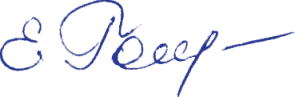 администрации Краснояружского района                                  Е. ГоловенкоПриложение №1Программапроведения муниципального этапавсероссийской олимпиады школьников  по физической культуреМесто проведения: МОУ «Краснояружская сош №2»Дата проведения: 24 ноября 2018 года.Приложение №2Программапроведения муниципального этапавсероссийской олимпиады школьников  по экономикеМесто проведения: МОУ «Краснояружская сош №2»Дата проведения: 27 ноября 2018 года.Приложение №3Программапроведения муниципального этапавсероссийской олимпиады школьников  по химииМесто проведения: МОУ «Краснояружская сош №2»Дата проведения: 30 ноября 2018 года.Приложение №4Программапроведения муниципального этапавсероссийской олимпиады школьников  по технологииМесто проведения: МОУ «Краснояружская сош №2»Дата проведения: 2 декабря 2018 года.24 ноября7.00-9.00               тиражирование олимпиадных заданий.        Отв. Цымбалюк О.А.  – секретарь оргкомитета24 ноября7.00-9.00               тиражирование олимпиадных заданий.        Отв. Цымбалюк О.А.  – секретарь оргкомитета09.00 – 9.45Регистрация  участников олимпиады. (МОУ «Краснояружская сош №2»)Отв. – зам.  директора Голубева А.Н.. .9.45 – 10.00Открытие олимпиады.Отв. – Кириченко А.Н., уполномоченный представитель управления образования10.00 – 11.30Выполнение олимпиадных заданий теоретического тураОтв. – Кириченко А.Н. уполномоченный представитель управления образования 11.30 – 14.00Выполнение олимпиадных заданий практического тураОтв. – Кириченко А.Н. уполномоченный представитель управления образования 25 ноября25 ноября26 ноября 11.00-16.00      Работа жюри.                    Отв. - председатель жюри Кириченко А.Н., члены жюри.27ноября 26 ноября 11.00-16.00      Работа жюри.                    Отв. - председатель жюри Кириченко А.Н., члены жюри.27ноября 8.00-9.009.00- 10.00Объявление предварительных результатов муниципального этапа всероссийской олимпиады школьников по физической культуре.Разбор заданий и показ работ участников олимпиады Отв. - председатель жюри Кириченко А.Н.члены жюри. 11.00-12.00Прием и регистрация апелляционных заявлений.Отв. - председатель жюри Кириченко А.Н. 14.30-15.0015.00-17.00Рассмотрение апелляционных заявлений.Отв. - председатель жюри Кириченко А.Н. Составление итоговых рейтингов и ознакомление с ними участников олимпиады.Отв. - председатель жюри Кириченко А.Н.27 ноября 12.00-13.00               тиражирование олимпиадных заданий.        Отв. Цымбалюк О.А.  – секретарь оргкомитета27 ноября 12.00-13.00               тиражирование олимпиадных заданий.        Отв. Цымбалюк О.А.  – секретарь оргкомитета12.30 – 12.45Регистрация  участников олимпиады. (МОУ «Краснояружская сош №2»)Отв. –зам.  директора Голубева А.Н.12.45 – 13.00Открытие олимпиады.Отв. – Соколова С.Н.,уполномоченный представитель управления образования 13.00 – 17.00Выполнение олимпиадных заданий теоретического тураСоколова С.Н., уполномоченный представитель управления образования 28 ноября 11.00-16.00      Работа жюри.                    Отв. - председатель жюри Леонова Е.А.., члены жюри.29 ноября28 ноября 11.00-16.00      Работа жюри.                    Отв. - председатель жюри Леонова Е.А.., члены жюри.29 ноября8.00-9.009.00- 10.00Объявление предварительных результатов муниципального этапа всероссийской олимпиады школьников по истории.Разбор заданий и показ работ участников олимпиады Отв. – председатель жюри Леонова Е.А., члены жюри.11.00-12.00Прием и регистрация апелляционных заявлений.Отв. -  председатель жюри Леонова Е.А., члены жюри.14.30-15.0015.00-17.00Рассмотрение апелляционных заявлений.Отв. - председатель жюри Леонова Е.А., члены жюри.Составление итоговых рейтингов и ознакомление с ними участников олимпиады.Отв. - председатель жюри  Леонова Е.А., члены жюри.30 ноября 12.00-13.00               тиражирование олимпиадных заданий.        Отв. Цымбалюк О.А.  – секретарь оргкомитета30 ноября 12.00-13.00               тиражирование олимпиадных заданий.        Отв. Цымбалюк О.А.  – секретарь оргкомитета12.30 – 12.45Регистрация  участников олимпиады. (МОУ «Краснояружская сош №2»)Отв. –зам.  директора Голубева А.Н.12.45 – 13.00Открытие олимпиады.Отв. – Цымбалюк О.А., уполномоченный представитель управления образования 13.00 – 17.00Выполнение олимпиадных заданий теоретического тура–  Цымбалюк О.А.., уполномоченный представитель управления образования 1 декабря11.00-16.00      Работа жюри.                    Отв. - председатель жюри Цымбалюк О.А., члены жюри.2 декабря1 декабря11.00-16.00      Работа жюри.                    Отв. - председатель жюри Цымбалюк О.А., члены жюри.2 декабря8.00-9.009.00- 10.00Объявление предварительных результатов муниципального этапа всероссийской олимпиады школьников по истории.Разбор заданий и показ работ участников олимпиады Отв. – председатель жюри Цымбалюк О.А., члены жюри.11.00-12.00Прием и регистрация апелляционных заявлений.Отв. -  председатель жюри Цымбалюк О.А., члены жюри.14.30-15.0015.00-17.00Рассмотрение апелляционных заявлений.Отв. - председатель жюри Цымбалюк О.А.,  члены жюри.Составление итоговых рейтингов и ознакомление с ними участников олимпиады.Отв. - председатель жюри Цымбалюк О.А.,  члены жюри.2 декабря 2018 года. 7.00-9.00               тиражирование олимпиадных заданий.        Отв. Цымбалюк О.А.  – секретарь оргкомитета2 декабря 2018 года. 7.00-9.00               тиражирование олимпиадных заданий.        Отв. Цымбалюк О.А.  – секретарь оргкомитета09.00 – 9.45Регистрация  участников олимпиады. (МОУ «Краснояружская сош №1»)Отв. –зам.  директора Голубева А.Н.9.45 – 10.00Открытие олимпиады.Отв. – Цымбалюк О.А., уполномоченный представитель управления образования10.00 – 14.00Выполнение олимпиадных заданий теоретического тураОтв. – Цымбалюк О.А.,  уполномоченный представитель управления образования 3 декабря 2018 года. 11.00-17.00      Работа жюри.                    Отв. - председатель жюри Дикун В.В., Сосюра Л.А.,члены жюри.4 декабря 2018 года3 декабря 2018 года. 11.00-17.00      Работа жюри.                    Отв. - председатель жюри Дикун В.В., Сосюра Л.А.,члены жюри.4 декабря 2018 года8.00-9.009.00- 10.00Объявление предварительных результатов муниципального этапа всероссийской олимпиады школьников по литературе.Разбор заданий и показ работ участников олимпиады Отв. - председатель жюри Дикун В.В., Сосюра Л.А., члены жюри. 11.00-12.00Прием и регистрация апелляционных заявлений.Отв. - председатель жюри Дикун В.В., Сосюра Л.А., 14.30-15.0015.00-17.00Рассмотрение апелляционных заявлений.Отв. - председатель жюри Дикун В.В., Сосюра Л.А.,Составление итоговых рейтингов и ознакомление с ними участников олимпиады.Отв. - председатель жюри Дикун В.В., Сосюра Л.А.,